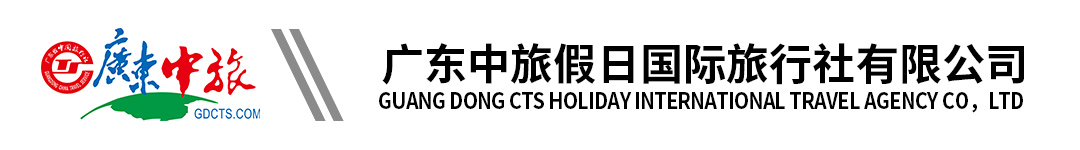 【温泉直通车】龙门南昆山温德姆温泉酒店2天| 含自助早餐 | 无限次温泉行程单行程安排费用说明其他说明产品编号TX-20240112SP68210678出发地广州市目的地广东省-惠州市行程天数2去程交通汽车返程交通汽车参考航班上车点：上车点：上车点：上车点：上车点：产品亮点入住南昆山温德姆温泉酒店-高级客房入住南昆山温德姆温泉酒店-高级客房入住南昆山温德姆温泉酒店-高级客房入住南昆山温德姆温泉酒店-高级客房入住南昆山温德姆温泉酒店-高级客房天数行程详情用餐住宿D1广州—南昆山温德姆温泉酒店（与龙门直通车其他温泉线路同车出发，沿途将各位贵宾送达酒店）早餐：X     午餐：X     晚餐：X   南昆山温德姆温泉酒店高级双床房D2南昆山温德姆温泉酒店—广州早餐：√     午餐：X     晚餐：X   无费用包含1、交通：按实际参团人数安排空调旅游巴士，一人一正座。1、交通：按实际参团人数安排空调旅游巴士，一人一正座。1、交通：按实际参团人数安排空调旅游巴士，一人一正座。费用不包含1、行程中一切个人消费自理。1、行程中一切个人消费自理。1、行程中一切个人消费自理。预订须知1、此团30 人成团，为保证游客可如期出发，我社将与其他旅行社共同组团（拼团出发），如客人不接受拼团出发，请报名时以书面形式注明。如报名人数不足30 成人时无法成团，或遇特殊情况（如：当地天气原因或游客临时退团造成不成团等）致使团队无法按期出行，我社提前2 天通知游客，游客可根据自身情况改线或改期，如不能更改出游计划，我社将全额退还已交团费。【接待社：广州市途喜国际旅行社有限公司，许可证号：L-GD02199，质监电话：18027368336】 温馨提示1、客人出团当天需要出示穗康码和接受体温测量，如出现下列情况之一，视为因客人原因退团。旅行社有权拒绝客人上车，客人应自觉配合。退改规则扣除已产生费用以及旅游合同规定的费用。